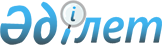 Махамбет ауданының 2009 жылға арналған аудандық бюджеті туралыМахамбет аудандық мәслихатының 2008 жылғы 24 желтоқсандағы N 93 шешімі. Атырау облысы Әділет департаменті Махамбет ауданының әділет басқармасында 2009 жылғы 14 қаңтарда 4-3-111 тіркелді

      РҚАО ескертпесі.

      Мәтінде авторлық орфография және пунктуация сақталған.      Қазақстан Республикасының 2008 жылғы 4 желтоқсандағы N 95-ІV Бюджет кодексінің 9-бабының 2-тармағына, Қазақстан Республикасының 2001 жылғы 23 қаңтардағы N 148-ІІ "Қазақстан Республикасындағы жергілікті мемлекеттік басқару туралы" Қазақстан Республикасының Заңының 6-бабына сәйкес аудандық әкімияты ұсынған Махамбет ауданының 2009 жылға арналған аудандық бюджетін қарап, аудандық мәслихат ШЕШІМ ЕТЕДІ:



      1. 2009 жылға арналған аудандық бюджет 1–қосымшаға сәйкес мынадай көлемде бекітілсін:

      1) кірістер – 1 825 008 мың теңге, оның ішінде:

      салықтық түсімдер бойынша – 786 088 мың теңге;

      салықтық емес түсімдер бойынша – 6 167 мың теңге;

      негізгі капиталды сатудан түсетін түсімдер бойынша – 180 189 мың теңге; 

      трансферттер түсімдері бойынша – 763 242 мың теңге;

      2) шығындар – 1 772 921 мың теңге;

      3) бюджет профициті – 52 087 мың теңге;

      4) бюджет профицитін пайдалану – 52 087 мың теңге, оның ішінде:      қарыздарды өтеу бойынша – 152 569 мың теңге, бюджет қаражаты қалдықтарының қозғалысы бойынша – 100 482 мың теңге.

      Ескерту: 1 тармаққа өзгерістер енгізілді - Атырау облысы Махамбет аудандық мәслихатының 2009.01.28 N 103, 2009.04.24 N 120, 2009.10.23 N 183, 2009.12.10 N 189 шешiмдерiмен. 

      2. Аудандық бюджеттің түсімдері Қазақстан Республикасының Бюджет кодексіне және 2008 жылғы 12 желтоқсандағы N 137-ІV "2009 жылға арналған облыстық бюджет туралы" облыстық мәслихаттың шешіміне сәйкес мынадай түсімдер есебінен қалыптасады деп белгіленсін:

      1) салықтық түсімдер:

      облыстық мәслихат белгілеген кірістерді бөлу нормативтері бойынша жеке табыс салығы;

      республикалық бюджет есебіне жазылатын акциздерден басқа, акциздер;

      облыстық мәслихат белгілеген кірістерді бөлу нормативтері бойынша әлеуметтік салық;

      жеке және заңды тұлғалар, дара кәсіпкерлер мүлкіне салынатын салық;

      жер салығы;

      тіркелген салық;

      бірыңғай жер салығы;

      көлік құралдарына салынатын салық;

      дара кәсіпкерлерді мемлекеттік тіркегені үшін алынатын алым;

      қызметтің жекелеген түрлерімен айналысу құқығы үшін лицензиялық алым;

      заңды тұлғаларды мемлекеттік тіркеу және филиалдар мен өкілдіктерді есептік тіркегені, сондай-ақ оларды қайта тіркегені үшін алынатын алым; 

      аукциондардан алынатын алым;

      алынып тасталды - Махамбет аудандық мәслихатының 2009.04.24 N 120 шешiмiмен. 

      жылжымалы мүлік кепілін және кеменің немесе жасалып жатқан кеменің ипотекасын мемлекеттік тіркегені үшін алынатын алым;

      жылжымайтын мүлікке құқықтарды және олармен жасалатын  мәмілелерді мемлекеттік тіркегені үшін алынатын алым;

      аудандық маңызы бар жалпыға ортақ пайдаланылатын автомобиль жолдарының бөлінген белдеуінде сыртқы (көрнекі) жарнаманы орналастырғаны үшін алынатын төлемақы;

      жер учаскелерін пайдаланғаны үшін төлемақы;

      республикалық бюджет есебіне жазылатын консулдық алымнан және мемлекеттік баждардан басқа мемлекеттік баж.

      2) салықтық емес түсімдер:

      аудандық коммуналдық меншіктегі акциялардың мемлекеттік пакеттеріне дивидендтер;

      аудандық өкілді органның шешімі бойынша өткізілетін мемлекеттік лотереялардан түсетін кірістердің түсімі;

      аудандық бюджеттен қаржыландырылатын мемлекеттік мекемелер көрсететін қызметтерді сатудан түсетін түсімдер;

      аудандық бюджетінен қаржыландырылатын мемлекеттік мекемелер ұйымдастыратын мемлекеттік сатып алуды өткізуден түсетін ақшаның түсімі;

      аудандық коммуналдық меншіктегі мүлікті жалдаудан түсетін  кірістер;

      аудандық коммуналдық меншікке жататын жер учаскелері бойынша сервитут үшін төлемақы;

      жергілікті мемлекеттік органдар салатын айыппұлдар, өсімпұлдар, санкциялар;

      аудандық бюджеттен қаржыландырылатын мемлекеттік мекемелермен алынатын басқа да айыппұлдар, өсімпұлдар, санкциялар;

      жер учаскелерін жалдау құқығын сатқаны үшін төленетін төлем;

      аудандық бюджеттен берілген бюджеттік кредиттер бойынша сыйақылар (мүдделер);

      иесіз мүлікті, белгіленген тәртіппен ауданның коммуналдық меншікке өтеусіз өткен мүлікті, қадағалаусыз жануарларды, олжаларды, сондай-ақ мұрагерлік құқығы бойынша мемлекетке өткен мүлікті сатудан алынатын түсімдер;

      аудандық атқарушы органдар тарататын гранттар;

      аудандық коммуналдық меншіктегі тұрғын үй қорынан үйлерді жалдаудан түсетін кірістер;

      алынып тасталды - Махамбет аудандық мәслихатының 2009.04.24 N 120 шешiмiмен. 

      анықталмаған түсімдер; 

      аудандық бюджеттен қаржыландырылатын мемлекеттік мекемелердің дебиторлық, депоненттік берешегінің түсімі;

      бұрын аудандық бюджеттен алынған, пайдаланылмаған қаражаттардың қайтарылуы;

      аудандық коммуналдық мемлекеттік кәсіпорындардың таза кірісінің бір бөлігінің түсімдері;

      аудандық коммуналдық меншіктегі заңды тұлғаларға қатысу үлесіне кірістер;

      республикалық және облыстық бюджеттерге есептелетін сомалардан тыс Қазақстан Республикасының заң актілерінде көзделген басқа да салықтық емес түсімдер.

      3) негізгі капиталды сатудан түсетін түсімдер: 

      аудандық бюджеттен қаржыландырылатын мемлекеттік мекемелерге берілген мүлікті сатудан түсетін түсімдер;

      жер учаскелерін сатудан түсетін түсімдер; 

      азаматтарға пәтерлерді сатудан түсетін түсімдер. 

      4) трансферттерден түсетін түсімдер:

      ағымдағы нысаналы трансферттер;

      нысаналы даму трансферттері;

      субвенциялар.

      5) бюджеттік кредиттерді өтеу:

      аудандық бюджеттен қарыз алушы банктерге, заңды және жеке тұлғаларға берілген кредиттердің өтемі.

      6) мемлекеттің қаржы активтерін сатудан түсетін түсімдер:

      ауданның коммуналдық меншігіндегі заңды тұлғалардың қатысу үлестерін, бағалы қағаздарын сатудан түсетін түсімдер;

      мүліктік кешен түріндегі аудандық коммуналдық меншіктегі мемлекеттік мекемелер мен кәсіпорындарды және аудандық коммуналдық мемлекеттік кәсіпорындарының жедел басқаруындағы немесе шаруашылық жүргізуіндегі өзге мүлікті сатудан түсетін түсімдер.



      3. 2009 жылға арналған аудандық бюджетте облыстық бюджеттен жалпы сомасы 206 006 мың теңге, оның ішінде:

      негізгі орта және жалпы орта білім беретін мемлекеттік мекемелердегі физика, химия, биология кабинеттерін оқу жабдығымен  жарақтандыруға – 12 150 мың теңге;

      бастауыш, негізгі орта және жалпы орта білім беретін мемлекеттік мекемелерде лингафондық және мультимедиалық кабинеттер   құруға – 10 663 мың теңге;

      мемлекеттік білім беру жүйесінде оқытудың жаңа технологияларын енгізуге – 915 мың теңге;

      ең төменгі күнкөрістің деңгейінің мөлшерінің өскеніне  байланысты – 11 902 мың теңге, оның ішінде мемлекеттік атаулы  әлеуметтік көмек көрсетуді төлеуге – 2 262 мың теңге және табысы аз отбасылардағы 18 жасқа дейінгі балаларға мемлекеттік жәрдемақылар төлеуге – 9 640 мың теңге;

      Береке ауылындағы су тазарту құрылымының және кентішілік су құбыры желілерінің құрылысына – 140 036 мың теңге;

      алынып тасталды - Атырау облысы Махамбет аудандық мәслихатының 2009.04.24 N 120 шешiмiмен.

      білім беру мекемелерін материалдық-техникалық қамтамасыз етуге – 17 267 мың теңге нысаналы трансферт көзделгені ескерілсін. 

      ауылдық елді мекендер саласының мамандарын әлеуметтік қолдау шараларын іске асыруға – 2 195 мың теңге нысаналы трансферттер көзделгені ескерілсін;

      әлеуметтік жұмыс орындары және жастар практикасы бағдарламасын кеңейтуге – 10 204 мың теңге, оның ішінде әлеуметтік жұмыс орындарын құруға - 5 657 мың теңге және жастар практикасы бағдарламасын кеңейтуге – 4 547 мың теңге нысаналы трансферттер көзделгені ескерілсін.

      Ескерту: 3 тармаққа өзгерістер енгізілді - Атырау облысы Махамбет аудандық мәслихатының 2009.01.28 N 103, 2009.04.24 N 120 шешiмiмен.



      5. 2009 жылға арналған аудандық бюджеттің құрамында әрбір ауылдық (селолық) округтердің әкімдерінің аппараттарының бюджеттік бағдарламаларын қаржыландыру мөлшері 2-қосымшаға сәйкес бекітілсін.



      6. Ауданның жергілікті атқарушы органының резерві – 1 037 мың теңге мөлшерінде бекітілсін.



      7. 2009 жылға арналған аудандық бюджеттің бюджеттік даму бағдарламаларының тізбесі бюджеттік инвестициялық жобаларды  (бағдарламаларды) іске асыруға және заңды тұлғалардың жарғылық капиталын қалыптастыруға немесе ұлғайтуға бағытталған бюджеттік бағдарламаларға бөліне отырып, 3-қосымшаға сәйкес бекітілсін.



      8. 2009 жылға арналған аудандық бюджетті атқару процесінде облыстық мәслихаттың шешімімен белгіленген бағдарламалар ескеріле отырып, секвестрлеуге жатпайтын аудандық бюджеттің бағдарламалардың тізбесі 4-қосымшаға сәйкес бекітілсін.



      9. Осы шешімнің орындалысына бақылау жасау аудандық мәслихаттың экономика, кәсіпкерлікті дамыту, қаржы, жоспар және бюджет жөніндегі  тұрақты комиссияның төрағасы А. Есқариевқа жүктелсін.



      10. Осы шешім 2009 жылдың 1 қаңтарынан бастап қолданысқа енгізілсін.      Аудандық мәслихаттың кезекті

      11-сессиясының төрағасы            А. Жұмыров

      Аудандық мәслихаттың хатшысы       А. Құрманбай

Аудандық мәслихаттың  

2009 жылғы 10 желтоқсандағы

№ 189 шешіміне 1 қосымша  2009 жылға арналған аудандық бюджет      Ескерту: 1-қосымша жаңа редакцияда - Атырау облысы Махамбет аудандық мәслихатының 2009.12.10 N 189 шешiмiмен.

Аудандық мәслихаттың     

2009 жылғы 23 қазандағы    

N 183 шешіміне 2 қосымша    Ауылдық (селолық) округтер әкімдері аппараттары

арқылы қаржыландырылатын бюджеттік бағдарламаларды

қаржыландыру мөлшері(мың теңге)      Ескерту: 2-қосымша жаңа редакцияда - Атырау облысы Махамбет аудандық мәслихатының 15.07.2009 N 171 шешiмiмен. кестенің жалғасыкестенің жалғасы

Аудандық мәслихаттың    

2008 жылғы 24 желтоқсандағы

N 93 шешіміне 3 қосымша   2009 жылға арналған аудандық бюджеттің бюджеттік дамубағдарламаларының ТІЗБЕГІ

Аудандық мәслихаттың  

2008 жылғы 24 желтоқсандағы

N 93 шешіміне 4 қосымша  2009 жылға арналған аудандық бюджетті атқару процесінде 

секвестрлеуге жатпайтын бюджеттік бағдарламалар тізбегі
					© 2012. Қазақстан Республикасы Әділет министрлігінің «Қазақстан Республикасының Заңнама және құқықтық ақпарат институты» ШЖҚ РМК
				Санаты  Сыныбы      Ішкі сыныбы             АтауыСанаты  Сыныбы      Ішкі сыныбы             АтауыСанаты  Сыныбы      Ішкі сыныбы             АтауыСанаты  Сыныбы      Ішкі сыныбы             АтауыСомасы, мың теңгеI. Кірістер1 825 0081Салықтық түсімдер875 41001Табыс салығы210 4852Жеке табыс салығы210 48503Әлеуметтік салық191 3101Әлеуметтік салық191 31004Меншікке салынатын салықтар466 4081Мүлікке салынатын салықтар446 6903Жер салығы9 6594Көлік құралдарына салынатын салық9 7895Бірыңғай жер салығы27005Тауарларға, жұмыстарға және қызметтерге салынатын ішкі салықтар6 2352Акциздер1 0983Табиғи және басқа да ресурстарды пайдаланғаны үшін түсетін түсімдер1 8104Кәсіпкерлік және кәсіби қызметті жүргізгені үшін алынатын алымдар3 32708Заңдық мәнді іс-әрекеттерді жасағаны және (немесе) оған уәкілеттігі бар мемлекеттік органдар немесе лауазымды адамдар құжаттар

бергені үшін алынатын міндетті төлемдер9721Мемлекеттік баж9722Салықтық емес түсімдер6 16701Мемлекеттік меншіктен түсетін кірістер1 1415Мемлекет меншігіндегі мүлікті жалға беруден түсетін кірістер1 1419Мемлекеттік меншіктен түсетін басқа да кірістер02Мемлекеттік бюджеттен қаржыландырылатын мемлекеттік мекемелердің тауарларды (жұмыстарды, қызметтерді) өткізуінен түсетін түсімдер571Мемлекеттік бюджеттен қаржыландырылатын мемлекеттік мекемелердің тауарларды (жұмыстарды, қызметтерді) өткізуінен түсетін түсімдер5704Мемлекеттік бюджеттен қаржыландырылатын, сондай-ақ Қазақстан Республикасы Ұлттық Банкінің бюджетінен (шығыстар сметасынан) ұсталатын және қаржыландырылатын мемлекеттік мекемелер салатын айыппұлдар, өсімпұлдар, санкциялар, өндіріп алулар4 6131Мұнай секторы ұйымдарынан түсетін түсімдерді қоспағанда, мемлекеттік бюджеттен қаржыландырылатын, сондай-ақ Қазақстан Республикасы Ұлттық Банкінің бюджетінен (шығыстар сметасынан) ұсталатын және қаржыландырылатын мемлекеттік мекемелер салатын айыппұлдар, өсімпұлдар, санкциялар, өндіріп алулар4 61306Басқа да салықтық емес түсімдер3561Басқа да салықтық емес түсімдер3563Негізгі капиталды сатудан түсетін түсімдер180 18901Мемлекеттік мекемелерге бекітілген мемлекеттік мүлікті сату150 0731Мемлекеттік мекемелерге бекітілген мемлекеттік мүлікті сату150 07303Жерді және материалдық емес активтерді сату30 1161Жерді сату30 1164Трансферттердің түсімдері763 24202Мемлекеттік басқарудың жоғары тұрған органдарынан түсетін трансферттер763 2422Облыстық бюджеттен түсетін трансферттер763 242Функционалдық топ

    Кіші функция

            Әкімші 

                Бағдарлама          АтауыФункционалдық топ

    Кіші функция

            Әкімші 

                Бағдарлама          АтауыФункционалдық топ

    Кіші функция

            Әкімші 

                Бағдарлама          АтауыФункционалдық топ

    Кіші функция

            Әкімші 

                Бағдарлама          АтауыФункционалдық топ

    Кіші функция

            Әкімші 

                Бағдарлама          АтауыСомасы, мың теңгеII. Шығындар1 772 92101Жалпы сипаттағы мемлекеттік қызметтер139 5361Мемлекеттік басқарудың жалпы функцияларын

орындайтын өкілді, атқарушы және басқа органдар121 347112Аудан (облыстық маңызы бар қала) мәслихатының аппараты10 512001Аудан (облыстық маңызы бар қала) мәслихатының қызметін қамтамасыз ету10 512122Аудан (облыстық маңызы бар қала) әкімінің аппараты29 706001Аудан (облыстық маңызы бар қала) әкімінің қызметін қамтамасыз ету29 706123Қаладағы аудан, аудандық маңызы бар қала, кент, ауыл (село), ауылдық (селолық) округ әкімінің аппараты81 129001Қаладағы ауданның, аудандық маңызы бар қаланың, кенттің, ауылдық (селолық) округтің әкімі аппаратының қызметінқамтамасыз ету81 1292Қаржылық қызмет11 380452Ауданның (облыстық маңызы бар қаланың) қаржы бөлімі11 380001Қаржы бөлімінің қызметін қамтамасыз ету10 606003Салық салу мақсатында мүлікті бағалауды жүргізу214004Біржолғы талондарды беру жөніндегі жұмысты және біржолғы талондарды іске асырудан сомаларды жинаудың толықтығын қамтамасыз етуді ұйымдастыру560011Коммуналдық меншікке түскен мүлікті есепке алу, бағалау, сақтау және сату05Жоспарлау және статистикалық қызмет6 809453Ауданның (облыстық маңызы бар қаланың) экономика және бюджеттік жоспарлау бөлімі6 809001Экономика және бюджеттік жоспарлау бөлімінің қызметін қамтамасыз ету6 80902Қорғаныс1 3941Әскери мұқтаждар1 394122Аудан (облыстық маңызы бар қала) әкімінің аппараты1 394005Жалпыға бірдей әскери міндетті атқару шеңберіндегі іс-шаралар1 3942Төтенше жағдайлар жөніндегі жұмыстарды

ұйымдастыру 122Аудан (облыстық маңызы бар қала) әкімінің аппараты006Аудан (облыстық маңызы бар қала) ауқымындағы төтенше жағдайлардың алдын алу және оларды жою03Қоғамдық тәртіп, қауіпсіздік, құқық сот,

қылмыстық-атқару қызметі1Құқық қорғау қызметі458Ауданның (облыстық маңызы бар қаланың) тұрғын үй-коммуналдық шаруашылығы, жолаушылар көлігі және автомобиль жолдары бөлімі021Елді мекендерде жол жүрісі қауіпсіздігін қамтамасыз ету04Білім беру1 009 3921Мектепке дейінгі тәрбие және оқыту189 051123Қаладағы аудан, аудандық маңызы бар қала,

кент, ауыл (село), ауылдық (селолық) округ әкімінің аппараты189 051004Мектепке дейінгі тәрбие ұйымдарын қолдау189 0512Бастауыш, негізгі орта және жалпы орта білім беру790 986464Ауданның (облыстық маңызы бар қаланың) білім беру бөлімі790 986003Жалпы білім беру771 604006Балалар үшін қосымша білім беру18 467010Республикалық бюджеттен берілетін нысаналы трансферттердің есебінен білім берудің мемлекеттік жүйесіне оқытудың жаңа технологияларын енгізу9159Білім беру саласындағы өзге де қызметтер29 355464Ауданның (облыстық маңызы бар қаланың) білім беру бөлімі26 561001Білім беру бөлімінің қызметін қамтамасыз ету5 820002Ақпараттық жүйелер құру004Ауданның (аудандық маңызы бар қаланың) мемлекеттік білім беру мекемелерінде білім беру жүйесін ақпараттандыру2 600005Ауданның (аудандық маңызы бар қаланың) мемлекеттік білім беру мекемелер үшін оқулықтар мен оқу-әдістемелік кешендерді сатып алу және жеткізу17 235007Аудандық (қалалық) ауқымдағы мектеп олимпиадаларын және мектептен тыс іс-шараларды өткізу906019Ауданның (аудандық маңызы бар қаланың) мемлекеттік білім беру мекемелеріне жұмыстағы жоғары көрсеткіштері үшін гранттарды табыс ету467Ауданның (облыстық маңызы бар қаланың) құрылыс бөлімі2 794037Білім беру объектілерін салу және реконструкциялау2 79405Денсаулық сақтау9Денсаулық сақтау саласындағы өзге де қызметтер123Қаладағы аудан, аудандық маңызы бар қала, кент, ауыл (село), ауылдық (селолық) округ әкімінің аппараты002Ерекше жағдайларда сырқаты ауыр адамдарды дәрігерлік көмек көрсететін ең жақын денсаулық сақтау ұйымына жеткізуді ұйымдастыру06Әлеуметтік көмек және әлеуметтік қамсыздандыру153 9232Әлеуметтік көмек141 990123Қаладағы аудан, аудандық маңызы бар қала, кент, ауыл (село), ауылдық (селолық) округ әкімінің аппараты13 525003Мұқтаж азаматтарға үйінде әлеуметтік көмек көрсету 13 525451Ауданның (облыстық маңызы бар қаланың) жұмыспен қамту және әлеуметтік бағдарламалар бөлімі128 465002Еңбекпен қамту бағдарламасы48 036004Ауылдық жерлерде тұратын денсаулық сақтау, білім беру, әлеуметтік қамтамасыз ету, мәдениет және спорт мамандарына отын сатып алуға Қазақстан Республикасының заңнамасына сәйкес әлеуметтік көмек көрсету5 545005Мемлекеттік атаулы әлеуметтік көмек6 229006Тұрғын үй көмегі 3 447007Жергілікті өкілетті органдардың шешімі бойынша мұқтаж азаматтардың жекеленген топтарына әлеуметтік көмек21 425010Үйден тәрбиеленіп оқытылатын мүгедек балаларды материалдық қамтамасыз ету1 01001618 жасқа дейінгі балаларға мемлекеттік жәрдемақылар38 839017Мүгедектерді оңалту жеке бағдарламасына сәйкес, мұқтаж мүгедектерді міндетті гигиеналық құралдармен қамтамасыз етуге және ымдау тілі мамандарының, жеке көмекшілердің қызмет көрсету3 934464Ауданның (облыстық маңызы бар қаланың) білім бөлімі008Білім беру ұйымдарының күндізгі оқу нысанының оқушылары мен тәрбиеленушілерін әлеуметтік қолдау9Әлеуметтік көмек және әлеуметтік қамтамасыз ету салаларындағы өзге де қызметтер11 933451Ауданның (облыстық маңызы бар қаланың) жұмыспен қамту және әлеуметтік бағдарламалар бөлімі11 933001Жұмыспен қамту және әлеуметтік бағдарламалар бөлімінің қызметін қамтамасыз ету11 126011Жәрдемақыларды және басқа да әлеуметтік төлемдерді есептеу, төлеу мен жеткізу бойынша қызметтерге ақы төлеу80707Тұрғын үй–коммуналдық шаруашылық345 6981Тұрғын үй шаруашылығы73 957123Қаладағы аудан, аудандық маңызы бар қала, кент, ауыл (село), ауылдық (селолық) округ әкімінің аппараты367007Аудандық маңызы бар қаланың, кенттің, ауылдық (селолық), ауылдық (селолық) округтің мемлекеттік тұрғын үй қорының сақталуын ұйымдастыру367458Ауданның (облыстық маңызы бар қаланың) тұрғын үй-коммуналдық шаруашылығы, жолаушылар көлігі және автомобиль жолдары бөлімі65 795004Азаматтердың жекеленген санаттарын тұрғын

үймен қамтамасыз ету65 795467Ауданның (облыстық маңызы бар қаланың) құрылыс бөлімі7 795003Мемлекеттік коммуналдық тұрғын үй қорының тұрғын үй құрылысы және (немесе) сатып алу004Инженерлік коммуникациялық инфрақұрылымды дамыту, жайластыру және (немесе) сатып алу7 795019Тұрғын үй салу және (немесе) сатып алу2Коммуналдық шаруашылық228 021123Қаладағы аудан, аудандық маңызы бар қала, кент, ауыл (село), ауылдық (селолық) округ әкімінің аппараты8 552014Елді мекендерде сумен жабдықтауды ұйымдастыру8 552458Ауданның (облыстық маңызы бар қаланың) тұрғын үй-коммуналдық шаруашылығы, жолаушылар көлігі және автомобиль жолдары бөлімі17 785012Сумен жабдықтау және су бөлу жүйесінің қызмет етуі16 170026Ауданның (облыстық маңызы бар қаланың) коммуналдық меншігіндегі жылу жүйелерін қолдануды ұйымдастыру1 615027Ауданның (облыстық маңызы бар қаланың) коммуналдық меншігіндегі газ жүйелерін қолдануды ұйымдастыру028Коммуналдық шаруашылығын дамыту029Сумен жабдықтау жүйесін дамыту467Ауданның (облыстық маңызы бар қаланың) құрылыс бөлімі201 684005Коммуналдық шаруашылығын дамыту53 248006Сумен жабдықтау жүйесін дамыту148 4363Елді мекендерді көркейту43 720123Қаладағы аудан, аудандық маңызы бар қала, кент, ауыл (село), ауылдық (селолық) округ әкімінің аппараты43 720008Елді мекендерде көшелерді жарықтандыру12 895009Елді мекендердің санитариясын қамтамасыз ету10 647010Жерлеу орындарын күтіп ұстау және туысы жоқ адамдарды жерлеу011Елді мекендерді абаттандыру және көгалдандыру20 178467Ауданның (облыстық маңызы бар қаланың) құрылыс бөлімі007Қаланы және елді мекендерді көркейтуді дамыту08Мәдениет, спорт, туризм және ақпараттық кеңестік92 4411Мәдениет саласындағы қызмет59 718123Қаладағы аудан, аудандық маңызы бар қала, кент, ауыл (село), ауылдық (селолық) округ әкімінің аппараты55 243006Жергілікті деңгейдегі мәдени–демалыс жұмыстарын қолдау55 243455Ауданның (облыстық маңызы бар қаланың) мәдениет және тілдерді дамыту бөлімі3 711003Мәдени–демалыс жұмысын қолдау3 711467Ауданның (облыстық маңызы бар қаланың) құрылыс бөлімі764011Мәдениет объектілерін дамыту7642Спорт1 534465Ауданның (облыстық маңызы бар қаланың) дене шынықтыру және спорт бөлімі1 534005Ұлттық және бұқаралық спорт түрлерін дамыту006Аудандық (облыстық маңызы бар қалалық) деңгейінде спорттық жарыстар өткізу580007Әртүрлі спорт түрлері бойынша аудан (облыстық маңызы бар қалалық) құрама командаларының мүшелерін дайындау және олардың облыстық спорт жарыстарына қатысуы954467Ауданның (облыстық маңызы бар қаланың) құрылыс бөлімі008Спорт объектілерін дамыту3Ақпараттық кеңестік20 802455Ауданның (облыстық маңызы бар қаланың) мәдениет және тілдерді дамыту бөлімі20 802006Аудандық (қалалық) кітапханалардың жұмыс істеуі20 802007Мемлекеттік тілді және Қазақстан халықтарының басқа да тілдерін дамыту456Ауданның (облыстық маңызы бар қаланың) ішкі саясат бөлімі002Бұқаралық ақпарат құралдары арқылы мемлекеттік ақпарат саясатын жүргізу9Мәдениет, спорт, туризм және ақпараттық кеңестікті ұйымдастыру жөніндегі өзге де қызметтер10 387455Ауданның (облыстық маңызы бар қаланың) мәдениет және тілдерді дамыту бөлімі3 327001Мәдениет және тілдерді дамыту бөлімінің қызметін қамтамасыз ету3 327456Ауданның (облыстық маңызы бар қаланың)ішкі саясат бөлімі3 675001Ішкі саясат бөлімінің қызметін қамтамасыз ету3 675003Жастар саясаты саласындағы өңірлік бағдарламаларды іске асыру465Ауданның (облыстық маңызы бар қаланың)дене шынықтыру және спорт бөлімі3 385001Дене шынықтыру және спорт бөлімінің қызметін қамтамасыз ету3 38510Ауыл, су, орман, балық шаруашылығы, ерекше қорғалатын табиғи аумақтар, қоршаған ортаны және жануарлар дүниесін қорғау, жер қатынастары15 0681Ауыл шаруашылығы8 943453Ауданның (облыстық маңызы бар қаланың) экономика және бюджеттік жоспарлау бөлімі2 195099Республикалық бюджеттен берілетін нысаналы трансферттер есебінен ауылдық елді мекендер саласының мамандарын әлеуметтік қолдау шараларын іске асыру2 195462Ауданның (облыстық маңызы бар қаланың) ауыл шаруашылық бөлімі6 748001Ауыл шаруашылығы бөлімінің қызметін қамтамасыз ету6 748003Мал көмінділерінің (биотермиялық шұңқырлардың) жұмыс істеуін қамтамасыз ету004Ауру жануарларды санитарлық союды ұйымдастыру467Ауданның (облыстық маңызы бар қаланың) құрылыс бөлімі010Ауыл шаруашылығы объектілерін дамыту2Су шаруашылығы467Ауданның (облыстық маңызы бар қаланың) құрылыс бөлімі012Сумен жабдықтау жүйесін дамыту6Жер қатынастары6 125463Ауданның (облыстық маңызы бар қаланың) жер қатынастары бөлімі6 125001Жер қатынастары бөлімінің қызметін қамтамасыз ету4 562002Ауыл шаруашылығы алқаптарын бір түрден екіншісіне ауыстыру жөніндегі жұмыстар003Елді мекендерді жер-шаруашылық орналастыру403004Жерді аймақтарға бөлу жөніндегі жұмыстарды ұйымдастыру006Аудандық маңызы бар қалалардың, кенттердің, ауылдардың (селолардың), ауылдық (селолық) округтердің шекарасын белгілеу кезінде жүргізілетін жерге орналастыру1 16011Өнеркәсіп, сәулет, қала құрылысы және құрылыс қызметі7 8192Сәулет, қала құрылысы және құрылыс қызметі7 819467Ауданның (облыстық маңызы бар қаланың) құрылыс бөлімі4 294001Құрылыс бөлімінің қызметін қамтамасыз ету4 294468Ауданның (облыстық маңызы бар қаланың) сәулет және қала құрылыс бөлімі3 525001Қала құрылыс және сәулет бөлімінің қызметін қамтамасыз ету3 525003Аудан аумағы қала құрылысын дамытуды кешенді схемаларын, аудандық (облыстық) маңызы бар қалалардың, кенттердің және өзге де ауылдық елді мекендердің бас жоспарын әзірлеу12Көлік және коммуникация4951Автомобиль көлігі495123Қаладағы аудан, аудандық маңызы бар қала, кент, ауыл (село), ауылдық (селолық) округ әкімінің аппараты495012Аудандық маңызы бар қалаларда, кенттерде, ауылдарда (селоларда), ауылдық (селолық) округтерде автомобиль жолдарының инфрақұрылымын дамыту013Аудандық маңызы бар қалаларда, кенттерде, ауылдарда (селоларда), ауылдық (селолық) округтерде автомобиль жолдарының жұмыс істеуін қамтамасыз ету49513Басқалар 7 1413Кәсіпкерлік қызметті қолдау және бәсекелестікті қорғау469Ауданның (облыстық маңызы бар қаланың) кәсіпкерлік бөлімі001Кәсіпкерлік бөлімі қызметін қамтамасыз ету003Кәсіпкерлік қызметті қолдау9Басқалар7 141452Ауданның (облыстық маңызы бар қаланың) қаржы бөлімі69012Ауданның (облыстық маңызы бар қаланың) жергілікті атқарушы органының резерві69453Ауданның (облыстық маңызы бар қаланың) экономика және бюджеттік жоспарлау бөлімі2 285003Жергілікті бюджеттік инвестициялық жобалардың (бағдарламалардың) техникалық-экономикалық негіздемелерін әзірлеу және оған сараптама жүргізу2 285458Ауданның (облыстық маңызы бар қаланың)

тұрғын үй-коммуналдық шаруашылығы, жолаушылар көлігі және автомобиль жолдары бөлімі4 787001Тұрғын үй-коммуналдық шаруашылығы, жолаушылар көлігі және автомобиль жолдары бөлімінің қызметін қамтамасыз ету4 78715Трансферттер141Трансферттер14452Ауданның (облыстық маңызы бар қаланың) қаржы бөлімі14006Нысаналы пайдаланылмаған (толық пайдаланылмаған) трансферттерді қайтару14III. Таза бюджеттік кредит беруБюджеттік кредиттерФункционалдық топ

    Кіші функция

       Әкімші 

            Бағдарлама          АтауыФункционалдық топ

    Кіші функция

       Әкімші 

            Бағдарлама          АтауыФункционалдық топ

    Кіші функция

       Әкімші 

            Бағдарлама          АтауыФункционалдық топ

    Кіші функция

       Әкімші 

            Бағдарлама          АтауыФункционалдық топ

    Кіші функция

       Әкімші 

            Бағдарлама          АтауыСомасы

мың теңгеІY. Қаржы активтерімен жасалатын операциялар бойынша сальдоҚаржы активтерін сатып алу13Басқалар9Басқалар 452Ауданның (облыстық маңызы бар қаланың) қаржы бөлімі014Заңды тұлғаның жарғылық капиталын қалыптастыру немесе ұлғайтуСанаты

    Сыныбы

       Ішкі сыныбы               АтауыСанаты

    Сыныбы

       Ішкі сыныбы               АтауыСанаты

    Сыныбы

       Ішкі сыныбы               АтауыСанаты

    Сыныбы

       Ішкі сыныбы               АтауыСомасы мың теңгеY. Бюджет тапшылығы (профициті)52 087YI. Бюджет тапшылығын қаржыландыру (профицитін пайдалану)52 0877Қарыздар түсімі01Мемлекеттік ішкі қарыздар2Қарыз алу келісім-шарттарыФункционалдық топ

    Кіші функция

        Әкімші 

            Бағдарлама            АтауыФункционалдық топ

    Кіші функция

        Әкімші 

            Бағдарлама            АтауыФункционалдық топ

    Кіші функция

        Әкімші 

            Бағдарлама            АтауыФункционалдық топ

    Кіші функция

        Әкімші 

            Бағдарлама            АтауыФункционалдық топ

    Кіші функция

        Әкімші 

            Бағдарлама            АтауыСомасы

мың теңге16Қарыздарды өтеу152 56901Қарыздарды өтеу152 569452Ауданның (облыстық маңызы бар қаланың) қаржы бөлімі152 569009Жергілікті атқарушы органдардың борышын өтеу152 569Санаты

   Сыныбы

        Ішкі сыныбы            АтауыСанаты

   Сыныбы

        Ішкі сыныбы            АтауыСанаты

   Сыныбы

        Ішкі сыныбы            АтауыСанаты

   Сыныбы

        Ішкі сыныбы            АтауыСомасы

мың теңге8Бюджет қаражаты қалдықтарының қозғалысы100 48201Бюджет қаражаты қалдықтары100 4821Бюджет қаражатының бос қалдықтары100 482Бағдарламалар коды   Бюджеттік   бағдарламалардың    атауыБағдарламалар коды   Бюджеттік   бағдарламалардың    атауыАуылдық (селолық) округтердің атауыАуылдық (селолық) округтердің атауыАуылдық (селолық) округтердің атауыАуылдық (селолық) округтердің атауыАуылдық (селолық) округтердің атауыАуылдық (селолық) округтердің атауыАқтоғайАлғаАқжайықАлмалыБақсайБейбарыс001Қаладағы ауданның аудандық маңызы бар

қаланың, кенттің

ауылдық (селолық) округтің әкімінің

аппаратының қызме-

тін қамтамасыз ету6 1955 9397 3016 4206 5777 622003Мұқтаж азаматтарға үйінде әлеуметтік көмек көрсету4454018901 6481 762004Мектепке дейін тәрбие және оқыту ұйымдарын қолдау8 6151265512 19113 33511 03113 728005Ауылдық (селолық) жерлерде балаларды мектепке дейін тегін алып баруды

және кері алып

келуді ұйымдастыру006Жергілікті

деңгейдегі мәдени

демалыс жұмысын

қолдау2 2923 5224 4986 7102 5974 278007Аудандық маңызы бар

қаланың, кенттің

ауылдық (селолық), ауылдық (селолық) округтің мемлекет-

тік тұрғын үй қорының сақталуын ұйымдастыру008Елді мекендерде көшелерді жарықтандыру3385735501 423693955009Елді мекендердің санитариясын 

қамтамасыз ету1811811812032036 228010Жерлеу орындарын

күтіп ұстау және туысы жоқ адамдарды

жерлеу011Елді мекендерді абаттандыру және көгалдандыру107107107107107107013Аудандық маңызы бар

қалаларда, 

кенттерде, ауылдарда (селоларда), ауылдық (селолық) округтерде автобиль жолдарының жұмыс істеуін қамтамасыз ету014Елді мекендерде сумен жабдықтауды ұйымдастыру230900Жинағы18 1732337825 05829 98822 85634 680Бағдарламалар коды     Бюджеттік     Бағдарламалардың     атауыБағдарламалар коды     Бюджеттік     Бағдарламалардың     атауыАуылдық (селолық) округтердің атауыАуылдық (селолық) округтердің атауыАуылдық (селолық) округтердің атауыАуылдық (селолық) округтердің атауыЖалғансайЕсболСарытоғайСарайшық001Қаладағы ауданның аудандық

маңызы бар қаланың, кенттің ауылдық (селолық) округтің

әкімінің аппаратының

қызметін қамтамасыз ету5 19311 7866 6237 107003Мұқтаж азаматтарға үйінде

әлеуметтік көмек көрсету5074441 308443004Мектепке дейін тәрбие және

оқыту ұйымдарын қолдау14 77224 68610 32311 074005Ауылдық (селолық) жерлерде

балаларды мектепке дейін

тегін алып баруды және кері алып келуді ұйымдастыру006Жергілікті деңгейдегі

мәдени демалыс жұмысын қолдау7 7808 8942 5752 761007Аудандық маңызы бар қаланың, кенттің ауылдық (селолық), ауылдық (селолық) округтің мемлекеттік тұрғын

үй қорының сақталуын

ұйымдастыру008Елді мекендерде көшелерді жарықтандыру823609536479009Елді мекендердің санитария

сын қамтамасыз ету174229203181010Жерлеу орындарын күтіп ұстау және туысы жоқ адамдарды жерлеу011Елді мекендерді абаттандыру

және көгалдандыру107107107107013Аудандық маңызы бар қалаларда, кенттерде, ауылдарда (селоларда), ауылдық (селолық) округтерде автомобиль жолдарының жұмыс істеуін қамтамасыз ету014Елді мекендерде сумен жабдықтауды ұйымдастыру514197Жинағы29 87046 75521 87222 152Бағдарламалар коды   Бюджеттік бағдарламалардың     атауыБағдарламалар коды   Бюджеттік бағдарламалардың     атауыАуылдық (селолық) округтердің атауыАуылдық (селолық) округтердің атауыМахамбетБарлығы001Қаладағы ауданның аудандық маңызы бар қаланың, кенттің ауылдық (селолық)

округтің әкімінің аппаратының қызметін қамтамасыз ету10 03980 802003Мұқтаж азаматтарға үйінде әлеуметтік

көмек көрсету5 73213 580004Мектепке дейін тәрбие және оқыту

ұйымдарын қолдау57 004189 414005Ауылдық (селолық) жерлерде балаларды

мектепке дейін тегін алып баруды және

кері алып келуді ұйымдастыру006Жергілікті деңгейдегі мәдени демалыс

жұмысын қолдау8 92154 828007Аудандық маңызы бар қаланың, кенттің

ауылдық (селолық), ауылдық (селолық) округтің мемлекеттік тұрғын

үй қорының сақталуын ұйымдастыру440440008Елді мекендерде көшелерді жарықтандыру11713 096009Елді мекендердің санитариясын

қамтамасыз ету1 6039 567010Жерлеу орындарын күтіп ұстау және

туысы жоқ адамдарды жерлеу011Елді мекендерді абаттандыру және көгалдандыру 18 90819 978013Аудандық маңызы бар қалаларда,

кенттерде, ауылдарда (селоларда), ауылдық (селолық) округтерде

автомобиль жолдарының жұмыс істеуін қамтамасыз ету639639014Елді мекендерде сумен жабдықтауды

ұйымдастыру1841Жинағы109 403384 185Функционалдық топ                       АТАУЫ

     Әкімші

         БағдарламаФункционалдық топ                       АТАУЫ

     Әкімші

         БағдарламаФункционалдық топ                       АТАУЫ

     Әкімші

         БағдарламаФункционалдық топ                       АТАУЫ

     Әкімші

         Бағдарлама01Инвестициялық жобалар

Жалпы сипаттағы мемлекеттік қызметтер112Аудан (облыстық маңызы бар қала) мәслихатының аппараты002Ақпараттық жүйелер құру122Аудан (облыстық маңызы бар қала) әкімінің аппараты002Ақпараттық жүйелер құру452Ауданның (облыстық маңызы бар қаланың) қаржы бөлімі002Ақпараттық жүйелер құру453Ауданның (облыстық маңызы бар қаланың) экономика және

бюджеттік жоспарлау  бөлімі002Ақпараттық жүйелер құру4Білім  беру464Ауданның (облыстық маңызы бар қаланың) білім бөлімі002Ақпараттық жүйелер құру004Ауданның (облыстық маңызы бар қаланың) мемлекеттік

білім беру мекемелерінде білім беру жүйесін

ақпараттандыру  467Ауданның (облыстық маңызы бар қаланың) құрылыс бөлімі037Білім беру объектілерін салу және реконструкциялау06Әлеуметтік көмек және әлеуметтік қамсыздандыру451Ауданның (облыстық маңызы бар қаланың) жұмыспен қамту

және әлеуметтік бағдарламалар бөлімі012Ақпараттық жүйелер құру07Тұрғын ұй–коммуналдық шаруашылық458Ауданның (облыстық маңызы бар қаланың) тұрғын ұй–

коммуналдық шаруашылығы, жолаушылар көлігі және

автомобиль жолдары бөлімі004Азаматтардың жекеленген санаттарын тұрғын үймен

қамтамасыз ету467Ауданның (облыстық маңызы бар қаланың) құрылыс бөлімі003Мемлекеттік коммуналдық тұрғын үй қорының түрғын үй

құрылысы004Инженерлік коммуникациялық инфрақұрылымды дамыту және

жайластыру019Тұрғын үй салу және сатып алу458Ауданның (облыстық маңызы бар қаланың) тұрғын

үй-коммуналдық шаруашылығы жолаушылар көлігі және

автомобиль жолдары бөлімі028Коммуналдық шаруашылығын дамыту 029Сумен жабдықтау жүйесін дамыту 467Ауданның (облыстық маңызы бар қаланың) құрылыс бөлімі005Коммуналдық шаруашылық объектілерін дамыту006Сумен жабдықтау жүйесін дамыту007Қаланы және елді мекендерді көркейтуді дамыту08Мәдениет, спорт және ақпараттық кеңестік 467Ауданның (облыстық маңызы бар қаланың) құрылыс бөлімі011Мәдениет объектілерін дамыту008Спорт объектілерін дамыту455Ауданның (облыстық маңызы бар қаланың) мәдениет және

тілдерді дамыту бөлімі002Ақпараттық жүйелер құру 456Ауданның (облыстық маңызы бар қаланың) ішкі саясат

бөлімі004Ақпараттық жүйелер құру 456Ауданның (облыстық маңызы бар қаланың) дене шынықтыру

және спорт бөлімі002Ақпараттық жүйелер құру 463Ауданның (облыстық маңызы бар қаланың) жер қатынастар

бөлімі005Ақпараттық жүйелер құру 467Ауданның (облыстық маңызы бар қаланың) құрылыс бөлімі010Ауыл шаруашылығы объектілерін дамыту012Сумен жабдықтау жүйесін дамыту11Өнеркәсіп, сәулет, қала құрылыс және құрылыс қызметі467Ауданның (облыстық маңызы бар құрылыс бөлімі) 014Ақпараттық жүйелер құру468Ауданның (облыстық маңызы бар қаланың) сәулет және қала

құрылысы бөлімі002Ақпараттық жүйелер құру12Көлік және коммуникация123Қаладағы аудан, аудандық маңызы бар қала, кент, ауыл

(село), ауылдық (селолық) округ әкімінің аппараты012Аудандық маңызы бар қалаларда, кентттерде, ауылдарда

(селоларда), ауылдық (селолық) округтерде автомобиль

жолдарының инфрақұрылымын дамыту458Ауданның (облыстық маңызы бар қаланың) тұрғын ұй–

коммуналдық шаруашылығы, жолаушылар көлігі және

автомобиль жолдары бөлімі022Көлік инфрақұрылымын дамытуБасқалар469Ауданның (облыстық маңызы бар қаланың) кәсіпкерлік

бөлімі002Ақпараттық жүйелер құру458Ауданның (облыстық маңызы бар қаланың) тұрғын ұй–

коммуналдық шаруашылығы, жолаушылар көлігі және

автомобиль жолдары бөлімі020Ақпараттық жүйелер құру13Заңды тұлғалардың жарғылық капиталын қалыптастыруға

немесе ұлғайтуға инвестиция

Басқалар452Ауданның (облыстық маңызы бар қаланың) қаржы бөлімі014Заңды тұлғалардың капиталын қалыптастыру немесе ұлғайтуФункционалдық топ                 АТАУЫ

    Әкімші 

        БағдарламаФункционалдық топ                 АТАУЫ

    Әкімші 

        БағдарламаФункционалдық топ                 АТАУЫ

    Әкімші 

        БағдарламаФункционалдық топ                 АТАУЫ

    Әкімші 

        Бағдарлама04Білім беру464Ауданның (облыстық маңызы бар қаланың) білім бөлімі003Жалпы білім беруОның ішінде облыстық мәслихаттың шешімімен белгіленген

бағдарламалар:003Жалпы білім беру